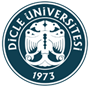 LİSANSÜSTÜ 2. DANIŞMAN ATAMAİŞ AKIŞIDoküman Kodu: LÜE-İA-001LİSANSÜSTÜ 2. DANIŞMAN ATAMAİŞ AKIŞIYürürlük Tarihi: 12.11.2018LİSANSÜSTÜ 2. DANIŞMAN ATAMAİŞ AKIŞIRevizyon Tarihi/No: 01.09.2020/01